Dane osobowe cudzoziemca:Treść wniosku:Uprzejmie proszę o podjęcie zawieszonego w dniu ……………………………………………. postępowania o udzielenie zezwolenia na pobyt czasowy/pobyt stały/pobyt rezydenta długoterminowego UE*.………………………………………………………………………..(data i czytelny podpis cudzoziemca)Zgoda na przetwarzanie danych osobowych:Wyrażam zgodę na przetwarzanie moich danych osobowych zawartych w niniejszym formularzu wypełnionym na potrzeby postępowania prowadzonego w Wydziale Spraw Cudzoziemców Wielkopolskiego Urzędu Wojewódzkiego w Poznaniu, w celu komunikacji telefonicznej lub mailowej w pełnym zakresie informacji związanych z prowadzeniem mojej sprawy. Oświadczam, że zapoznałam/em się z informacją o prywatności dostępną na stronie  https://migrant.poznan.uw.gov.pl.………………………………………………..…………………………….(data i czytelny podpis cudzoziemca)*niepotrzebne skreślićPieczęć i adnotacje organu przyjmującego wniosek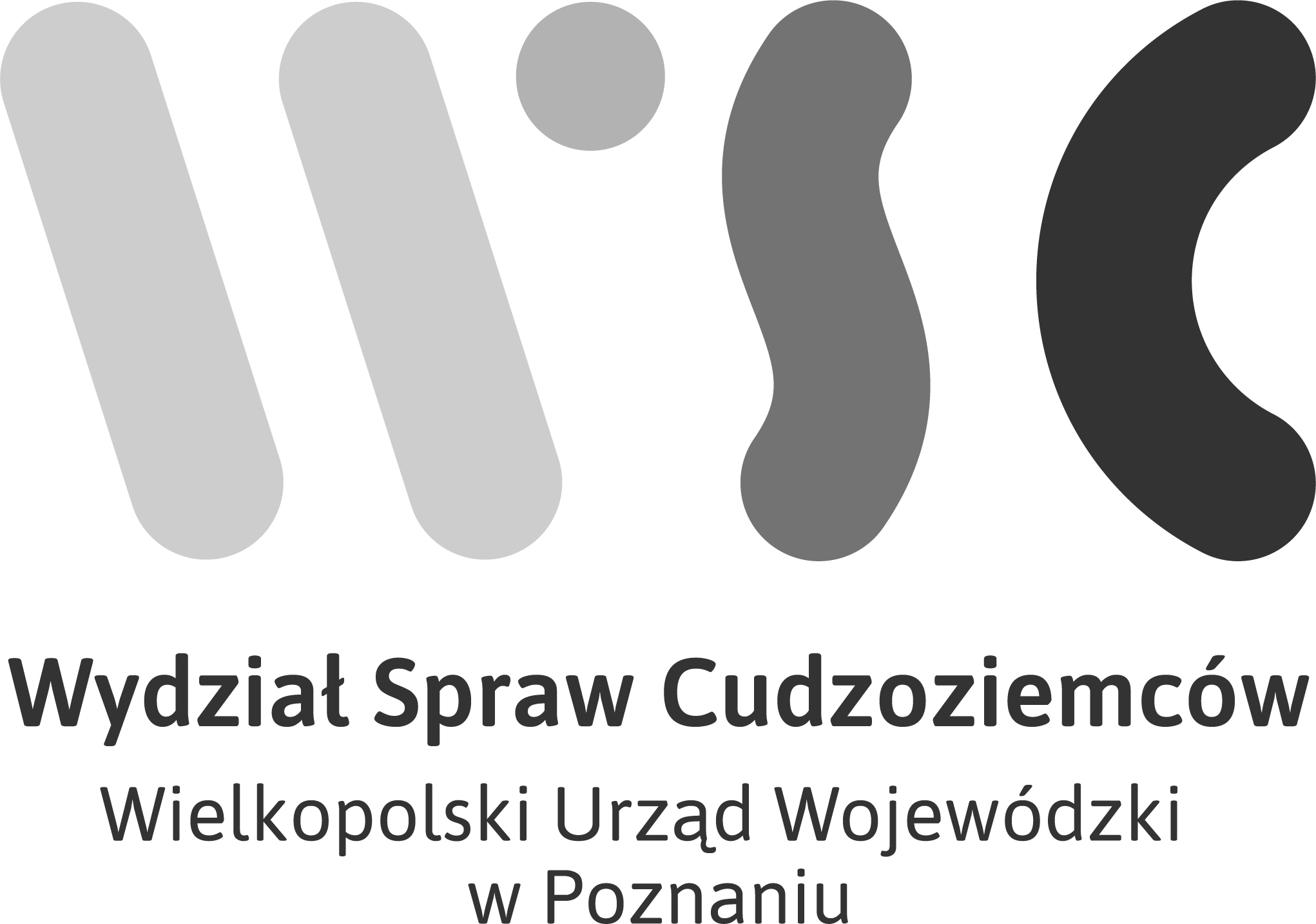 WNIOSEK O PODJĘCIE ZAWIESZONEGO POSTĘPOWANIAformularz wypełnij w języku polskim drukowanymi literamiWNIOSEK O PODJĘCIE ZAWIESZONEGO POSTĘPOWANIAformularz wypełnij w języku polskim drukowanymi literamiimię i nazwiskoobywatelstwodata urodzenianr sprawy adres zamieszkaniaadres do korespondencji 